	บันทึกข้อความส่วนราชการ        คณะพยาบาลศาสตร์ มหาวิทยาลัยเทคโนโลยีราชมงคลธัญบุรี  โทร. 0 2549 3123                                 ที่   วจ                /256	  วันที่             ธันวาคม 256        เรื่อง   ขออนุมัติดำเนินโครงการวิจัยและส่งแผนการใช้จ่ายเงินในการดำเนินการวิจัย (แบบ วจ.๑) และ                แผนการเบิกจ่ายเงินงบประมาณ  ทุนวิจัยงบรายได้คณะพยาบาลศาสตร์ ปีงบประมาณ............เรียน   คณบดีคณะพยาบาลศาสตร์ (ผ่านรองคณบดีฝ่ายพัฒนา)     	ด้วยข้าพเจ้า ผู้ช่วยศาสตราจารย์วิจัย พยาบาล ตำแหน่ง อาจารย์ประจำคณะพยาบาลศาสตร์ กลุ่มวิชาการพยาบาล.......................... ได้รับงบประมาณกองทุนส่งเสริมงานวิจัย “ทุนวิจัยสถาบัน” ประจำปีงบประมาณ 2564 ในการจัดทำโครงการวิจัย เรื่อง “โปรแกรมการ” งบประมาณโครงการวิจัย จำนวนเงิน ทั้งสิ้น 100,000 บาท (หนึ่งแสนบาทถ้วน) 	ในการนี้ ข้าพเจ้าจึงขออนุมัติดำเนินโครงการวิจัยและส่งแผนการใช้จ่ายเงินในการดำเนิน
การวิจัย (แบบ วจ.1) และแผนการเบิกจ่ายเงินงบประมาณ  ทุนวิจัยงบรายได้คณะพยาบาลศาสตร์ ปีงบประมาณ .............. ดังเอกสารแนบ	จึงเรียนมาเพื่อโปรดพิจารณาอนุมัติและดำเนินการในส่วนที่เกี่ยวข้องต่อไป จะเป็นพระคุณยิ่ง                                                              	(ผู้ช่วยศาสตราจารย์วิจัย พยาบาล)                                                                               หัวหน้าโครงการวิจัยเอกสารที่ต้องแนบแผนการใช้จ่ายเงินในการดำเนินการวิจัย (แบบ วจ.1)(ใบขวาง) แผนการเบิกจ่ายเงินงบประมาณ  ทุนวิจัยงบรายได้คณะพยาบาลศาสตร์ 
ปีงบประมาณ .................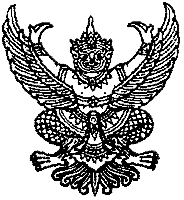 